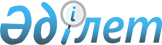 О внесении изменений в решение акима от 17 января 2018 года № 2 "О переименовании составных частей села Тарановское Тарановского района"Решение акима сельского округа Әйет района Беимбета Майлина Костанайской области от 21 октября 2021 года № 12
      Аким сельского округа Әйет РЕШИЛ:
      1. Внести в решение акима "О переименовании составных частей села Тарановское Тарановского района" от 17 января 2018 года № 2 (зарегистрировано в Реестре государственной регистрации нормативных правовых актов под № 7506) следующие изменения:
      в заголовке, преамбуле и по всему тексту указанного решения словосочетания "села Тарановское Тарановского района", "аким Тарановского сельского округа", "села Тарановское" заменить на "села Әйет района Беимбета Майлина", "аким сельского округа Әйет", "села Әйет".
      2. Государственному учреждению "Аппарат акима сельского округа Әйет" в установленном законодательством Республики Казахстан порядке обеспечить:
      1) направление настоящего решения на официальное опубликование в Эталонном контрольном банке нормативных правовых актов Республики Казахстан;
      2) размещение настоящего решения на интернет-ресурсе акимата района Беимбета Майлина после его официального опубликования.
      3. Контроль за исполнением настоящего решения оставляю за собой.
      4. Настоящее решение вводится в действие по истечении десяти календарных дней после дня его первого официального опубликования.
					© 2012. РГП на ПХВ «Институт законодательства и правовой информации Республики Казахстан» Министерства юстиции Республики Казахстан
				
      Аким сельского округа Әйет 

Бердалинов А. Б.
